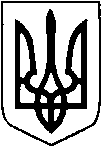 ВОЛОДИМИР-ВОЛИНСЬКА РАЙОННА ДЕРЖАВНА АДМІНІСТРАЦІЯВОЛИНСЬКОЇ ОБЛАСТІРОЗПОРЯДЖЕННЯ__  лютого 2022 року                   м. Володимир                                            № ___Про організаційні заходи щодотехнічного захисту інформаціїВідповідно до НД ТЗІ 3.7-003-05 «Порядок проведення робіт із створення комплексної системи захисту інформації в інформаційно-телекомукаційній системі та НД ТЗІ 1.6-005-2013 «Захист інформації на об’єктах інформаційної діяльності», Положення про категоріювання об’єктів, де циркулює інформація з обмеженим доступом, що не становить державної таємниці, керуючись, ч п. 20 4 ст. 42 Закону України «Про місцеве самоврядування в Україні»:1. ВИЗНАЧИТИ межу контрольованої зони адмінбудівлі районної державної адміністрації (приміщення №16) в якому знаходяться  об’єкти інформаційної діяльності, такою, що обмежена з південної, північної, західної та східної сторін зовнішніми стінами адмінбудівлі, за адресою: м. Володимир, вул. Небесної Сотні, буд. 3.2. ПРИЗНАЧИТИ відповідального за забезпечення захисту інформації в автоматизованої системи класу 1 інв. № 10140001 завідувача сектору мобілізаційної роботи апарату Володимир-Волинської районної державної адміністрації ( Андрій Кубюк).3. СТВОРИТИ комплексну систему захисту інформації в автоматизованої системи класу 1 інв. № 10140001 сектору мобілізаційної роботи апарату Володимир-Волинської районної державної адміністрації (приміщення №16), за адресою:  м. Володимир: м. Володимир, вул. Небесної Сотні, буд. 34. ЗАТВЕРДИТИ комісію для проведення категоріювання об’єкту електронно-обчислювальної техніки та обстеження середовищ функціонування автоматизованої системи класу 1 сектору мобілізаційної роботи апарату Володимир-Волинської районної державної адміністрації (приміщення №16) у складі, що наведено у додатку.5. Організацію проведення робіт з технічного захисту інформації покласти на відповідального за забезпечення захисту інформаціїавтоматизованої системи класу 1. 6. Контроль за виконанням цього розпорядження залишаю за собою.Голова                                                                                            ЮРІЙ ЛОБАЧ Андрій Кубюк 23479                                                                                       .      .